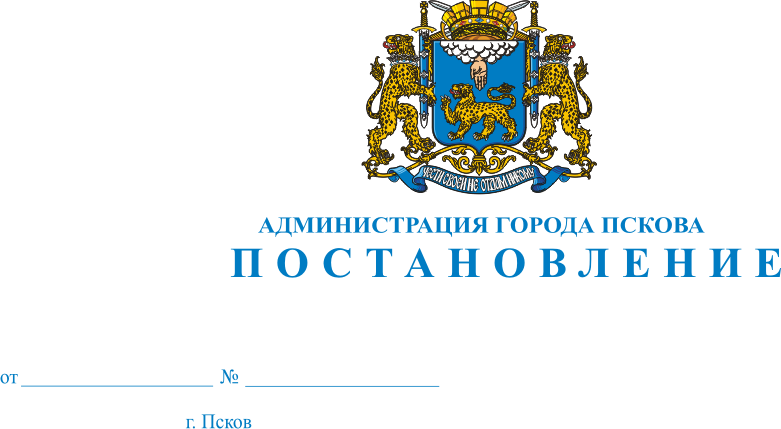 О внесении изменений в Постановление Администрации города Пскова от 18.09.2014 № 2314 «Об утверждении муниципальной программы «Содействие экономическому развитию, инвестиционной деятельности»В целях реализации Государственной программы Псковской области «Содействие экономическому развитию, инвестиционной и внешнеэкономической деятельности на 2014-2020 годы», утвержденной постановлением Администрации Псковской области от 28.10.2013 № 499, в соответствии с Приказом Государственного комитета Псковской области по экономическому развитию и инвестиционной политике от 28.08.2015 № 771 «О внесении изменений в Приказ Государственного комитета Псковской области по экономическому развитию, промышленности и торговле от 04.007.2013 № 626 «О порядке проведения конкурсного отбора муниципальных образований Псковской области для предоставления субсидий из областного бюджета на реализацию мероприятий муниципальных программ развития малого и среднего предпринимательства», руководствуясь статьями 32 и 34 Устава муниципального образования «Город Псков», Администрация города ПсковаПОСТАНОВЛЯЕТ:1. Внести в Постановление Администрации города Пскова от 18.09.2014 № 2314 «Об утверждении муниципальной программы «Содействие экономическому развитию, инвестиционной деятельности» следующие изменения:1) строку 1.1 Приложения 1 к муниципальной программе «Содействие экономическому развитию, инвестиционной деятельности» изложить в следующей редакции:«»;2) абзацы 4 и 5 раздела «IV. Характеристика основных мероприятий подпрограммы» Подпрограммы 1 «Содействие развитию малого и среднего предпринимательства города Пскова» изложить в следующей редакции:«Основное мероприятие 1. Субсидирование части затрат субъектов малого и среднего предпринимательства, связанных с приобретением оборудования в целях создания и (или) развития и (или) модернизации производства товаров (работ, услуг):1. Проведение конкурсного отбора на предоставление из бюджета города Пскова субсидий субъектам малого и среднего предпринимательства на софинансирование части затрат, связанных с приобретением оборудования в целях создания и (или) развития и (или) модернизации производства товаров (работ, услуг) (прием заявок, подготовка заключений на представленные заявки, рассмотрение вопроса о предоставлении субсидий конкурсной комиссией).»;3) в разделе «V. Перечень основных мероприятий подпрограммы» Подпрограммы 1 «Содействие развитию малого и среднего предпринимательства города Пскова» наименование основного мероприятия «Субсидирование части затрат субъектов малого и среднего предпринимательства, связанных с приобретением оборудования в целях создания и (или) развития и (или) модернизации производства товаров» дополнить словами «(работ, услуг)». 2. Настоящее Постановление вступает в силу с момента официального опубликования.3. Опубликовать настоящее Постановление в газете «Псковские Новости» и разместить на официальном сайте муниципального образования «Город Псков» в сети Интернет.4. Контроль за исполнением настоящего Постановления возложить на заместителя Главы Администрации города Пскова Т.Л. Иванову.Глава Администрации города Пскова 				И.В. Калашников1.1Количество субъектов малого и среднего предпринимательства – получателей поддержки Администрации города Пскова (в соответствии с реестром субъектов малого и среднего предпринимательства -получателей поддержки Администрации города Пскова) (ежегодно), единиц.Единицане менее 5не менее 3не менее 5не менее 5не менее 5